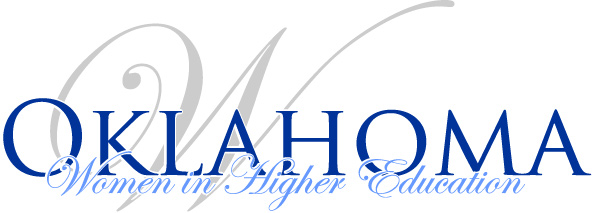 Board Meeting AgendaJuly 25, 20191 p.m. – 3:00 p.m.State Regents Offices – 3 South Conference RoomApproval of Minutes (April 2019, June 2019 Strategic Planning)Review finance reportIA News – KimAmendments to By-Laws (discussion and vote)Discuss updates to tasks/responsibilities – TamiReview Website responsibilitiesDiscuss program options utilizing our website backendWould the system streamline the design?Setup the program and presenter logistics?Sponsorships – DebbieSponsor in name onlyStatus of CV/Resume Review – MelissaReport status of Financial Audit – ShirleyUpdate on larger sponsorships – DebbieReview Nomination form and Applications for open EB positions (Stephanie)Review communication for applications and nominations for: (Stephanie, Darla, Angel)GovernanceSpring Conference Chair(s)4 Year Tier Representative Set date for review and selection of new EB members based on release of the nominations and applications. – KarenReview login status of Facebook Page and information for GoFundMe (Angel & Tami).Fall ConferenceSpeaker updatesOther Business